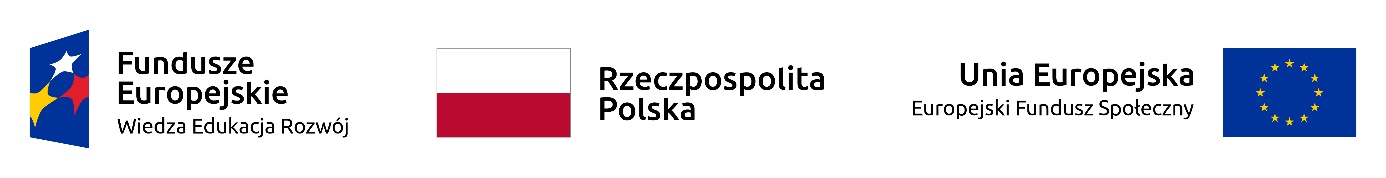 Załącznik nr 8 do SWZProjektowane postanowienia umowy nr ZP/92/B/21Część 1Zawarta ……… 2021 r. pomiędzy:Uniwersytetem im. Adama Mickiewicza w Poznaniu, ul. H. Wieniawskiego 1, 61-712 Poznań, posiadającym NIP: 777-00-06-350, reprezentowanym przez:…………………………przy kontrasygnacie ………………………………… zwanym dalej „Zamawiającym”a……………………….., zwanym dalej „Wykonawcą”W wyniku postępowania o udzielenie zamówienia publicznego w trybie podstawowym bez negocjacji - art. 275 pkt 1)  ustawy Prawo zamówień publicznych (Dz. U. 2019, poz. 2019 z poźn. zm., dalej „p.z.p.”), została zawarta umowa następującej treści:§ 1.Zamawiający zleca, a Wykonawca na podstawie rozstrzygniętego postępowania w trybie podstawowym bez negocjacji nr ZP/92/B/21 przyjmuje do wykonania roboty budowlane w obiektach Uniwersytetu im. Adama Mickiewicza w Poznaniu – część 1 - Budowa wewnętrznego szybu dźwigowego w Hallu Głównym ze wszystkimi uzgodnieniami w budynku Uniwersytetu Collegium Novum przy al.  Niepodległości 4 w Poznaniu, zgodnie z formularzem ofertowym – załącznik nr 1 oraz specyfikacją warunków zamówienia (dalej SWZ) – załącznik nr 2 do niniejszej umowy. W  przypadku niejasności pomiędzy  poszczególnymi  dokumentami  określonymi  w  ust.  1  nadrzędne będą postanowienia niniejszej umowy, a następnie Załącznika nr 1 do SWZ.§ 2.Wykonawca zobowiązuje się wykonać przedmiot umowy dochowując najwyższej profesjonalnej staranności, zgodnie z wymogami zawartymi w SWZ, która stanowi załącznik nr 2 do niniejszej umowy oraz zasadami współczesnej wiedzy technicznej, a także obowiązującymi przepisami i normami.Wykonawca wykona przedmiot umowy własnymi siłami, bez udziału podwykonawców/ Wykonawca może powierzyć wykonanie części przedmiotu umowy, wymienione w załączniku nr 1 do umowy, podwykonawcom (wówczas należy wpisać dane dotyczące podwykonawców wskazane w ofercie). Wykonawca zobowiązuje się do zawierania umów z podwykonawcami oraz do zobowiązania podwykonawców, by zawierali umowy z dalszymi podwykonawcami, na takich warunkach (w szczególności poprzez umieszczenie w nich analogicznych -odpowiednio dostosowanych, z uwzględnieniem art. 463 p.z.p. - zapisów niniejszej umowy, w tym o wymaganym ubezpieczeniu OC i polisie), by umowa Wykonawcy z podwykonawcą lub podwykonawcy z dalszym podwykonawcą, zapewniała należytą realizację przedmiotu umowy zgodnie z postanowieniami niniejszej umowy.  Zmiana umowy polegająca na powierzeniu w trakcie realizacji niniejszej umowy wykonania części przedmiotu umowy podwykonawcom (dalszym podwykonawcom), niewskazanym w ofercie Wykonawcy, wymaga zawarcia przez Wykonawcę stosownego pisemnego aneksu z Zamawiającym, w którym zostanie określona część zamówienia objęta danym podwykonawstwem, nazwa i adres, dane kontaktowe podwykonawcy (dalszego podwykonawcy), oświadczenie Wykonawcy o braku podstaw do wykluczenia podwykonawcy (dalszego podwykonawcy) zgodnie z SWZ, załączone zostanie oświadczenie o spełnieniu wymogu zatrudnienia skierowanych do realizacji przedmiotu niniejszej umowy pracowników przez podwykonawcę (dalszego podwykonawcę) na umowę o pracę oraz przedłożone Zamawiającemu zostaną wykazy tych pracowników wraz ze wskazaniem wymiaru etatu na jaki są zatrudnieni i kopie umów z nimi zawartych (poświadczone za zgodność z oryginałem przez Wykonawcę lub podwykonawcę), pod rygorem nieważności.Powierzenie wykonania części przedmiotu umowy podwykonawcom (dalszym podwykonawcom) nie zwalnia Wykonawcy z odpowiedzialności za należyte wykonanie przedmiotu  niniejszej umowy.Wykonawca, podwykonawca lub dalszy podwykonawca, zamierzający zawrzeć umowę o podwykonawstwo, której przedmiotem są roboty budowlane, jest zobowiązany, w trakcie realizacji zamówienia stanowiącego przedmiot niniejszej umowy, do przedłożenia Zamawiającemu [do Centrum Obsługi Eksploatacyjnej UAM] projektu tej umowy, przy czym podwykonawca lub dalszy podwykonawca jest zobowiązany dołączyć zgodę Wykonawcy na zawarcie umowy o podwykonawstwo o treści zgodnej z projektem umowy.Zamawiający w terminie 14 dni od dnia przedłożenia mu dokumentów, o których mowa w ust. 6 zgłasza w formie pisemnej, pod rygorem nieważności, zastrzeżenia do projektu umowy o podwykonawstwo, której przedmiotem są roboty budowlane, w przypadku gdy: nie spełnia ona wymagań określonych w dokumentach zamówienia w rozumieniu p.z.p. (w tym odnośnie wymaganych zapisów umowy),zawiera postanowienia niezgodne z art. 463 p.z.p.,przewiduje termin zapłaty wynagrodzenia dłuższy niż 30 dni od dnia doręczenia wykonawcy, podwykonawcy lub dalszemu podwykonawcy faktury lub rachunku, potwierdzających wykonanie zleconej, podwykonawcy lub dalszemu podwykonawcy roboty budowlanej. Niezgłoszenie powyższych zastrzeżeń w ww. terminie uważa się za akceptację projektu umowy przez Zamawiającego.Wykonawca, podwykonawca lub dalszy podwykonawca ma obowiązek przedłożenia    Zamawiającemu poświadczonej za zgodność z oryginałem kopii zawartej umowy o podwykonawstwo, której przedmiotem są roboty budowlane, w terminie 7 dni od daty jej zawarcia. Wykonawca, podwykonawca lub dalszy podwykonawca ma obowiązek przedłożenia Zamawiającemu poświadczonej za zgodność z oryginałem kopii zawartej umowy o podwykonawstwo, której przedmiotem są dostawy lub usługi w terminie 7 dni od dnia jej zawarcia, z wyłączeniem umów o podwykonawstwo o wartości mniejszej niż 0,5 % wartości przedmiotu niniejszej umowy oraz umów o podwykonawstwo, których przedmiot został wskazany przez Zamawiającego w SWZ jako niepodlegający temu obowiązkowi, przy czym wyłączenie nie dotyczy umów o podwykonawstwo o wartości większej niż 50.000 zł. W niniejszym przypadku podwykonawca lub dalszy podwykonawca przedkłada poświadczoną za zgodność z oryginałem kopię umowy o podwykonawstwo również Wykonawcy.Zamawiający w terminie 14 dni od dnia przedłożenia mu dokumentów, o których mowa w ust. 8 zgłasza sprzeciw w formie pisemnej, pod rygorem nieważności, do umowy o podwykonawstwo, której przedmiotem są roboty budowlane, w przypadkach, gdy umowa ta: nie spełnia wymagań określonych w dokumentach zamówienia w rozumieniu p.z.p. (w tym odnośnie wymaganych zapisów umowy),zawiera postanowienia niezgodne z art. 463 p.z.p.,przewiduje termin zapłaty wynagrodzenia dłuższy niż 30 dni od daty doręczenia Wykonawcy, podwykonawcy lub dalszemu podwykonawcy faktury lub rachunku, potwierdzających wykonanie zleconej podwykonawcy lub dalszemu podwykonawcy roboty budowlanej. Niezgłoszenie sprzeciwu, o którym mowa w niniejszym ustępie we wskazanym powyżej terminie uważa się za akceptację umowy przez Zamawiającego.W przypadku, o którym mowa w ust. 9, jeżeli termin zapłaty wynagrodzenia podwykonawcy lub dalszemu podwykonawcy przewidziany w umowie o podwykonawstwo jest dłuższy niż 30 dni od dnia doręczenia wykonawcy, podwykonawcy lub dalszemu podwykonawcy faktury lub rachunku, Zamawiający informuje o tym Wykonawcę i wzywa go do doprowadzenia do zmiany tej umowy pod rygorem wystąpienia o zapłatę kary umownej wskazanej w § 12 ust. 1 pkt. 11).Postanowienia ust. 3 – 11 stosuje się odpowiednio do zmian umowy o podwykonawstwo.  Do umowy z podwykonawcą Wykonawca dołączy gwarancję zapłaty za roboty budowlane w przypadku jej udzielenia na żądanie podwykonawcy, zgodnie z ustawą Kodeks cywilny.Jeżeli udzielenie gwarancji nastąpi później, niż przekazanie Zamawiającemu poświadczonej za zgodność z oryginałem kopii zawartej umowy o podwykonawstwo, to dołączenie gwarancji powinno nastąpić niezwłocznie po jej udzieleniu.Wykonawca jest zobowiązany do udzielania Zamawiającemu wszelkich wyjaśnień w zakresie umów zawartych z podwykonawcami, a w szczególności związanych z prawidłowością ich realizacji przez strony.Postanowienia niniejszej umowy stosuje się odpowiednio do umów o podwykonawstwo z dalszymi podwykonawcami.Wykonawca oświadcza, że otrzymał od Zamawiającego, w celu przekazania swoim pracownikom, informacje wskazane w art. 2071 k.p. (załącznik nr 3 do umowy). Wykonawca zobowiązuje się do posiadania ubezpieczenia od odpowiedzialności cywilnej z tytułu prowadzenia działalności w zakresie przedmiotu umowy, w okresie obowiązywania niniejszej umowy na kwotę co najmniej ………… zł (słownie: ……………… złotych) i przekazania do Biura Zamówień Publicznych kopii ważnej polisy najpóźniej w terminie 7 dni od daty podpisania umowy. W przypadku wygaśnięcia terminu ważności umowy ubezpieczenia przed upływem terminu obowiązywania umowy, Wykonawca zobowiązuje się do dostarczenia do Działu Zamówień Publicznych kopii ważnej nowej polisy ubezpieczeniowej w terminie 3 dni od daty upływu ważności poprzedniej polisy. Niedostarczenie przez Wykonawcę kopii ważnej polisy ubezpieczeniowej w wyżej określonych terminach stanowi podstawę do odstąpienia od umowy w całości lub w części przez Zamawiającego bez dodatkowego wezwania, z winy Wykonawcy.§ 3.Zamawiający na podstawie art. 95 ust. 1 ustawy p.z.p. wymaga zatrudnienia przez  Wykonawcę, podwykonawcę lub dalszego podwykonawcę, na podstawie stosunku pracy, osób wykonujących prace objęte przedmiotem umowy, gdyż wykonanie tych czynności polega na wykonywaniu pracy w sposób określony w art. 22 § 1 ustawy z dnia 26 czerwca 1974 r. – Kodeks pracy (t. j. Dz. U. z 2020 r. poz. 1320, z późn. zm. ).  Zamawiający nie określa wymiaru etatu na jaki mają być zatrudnieni pracownicy Wykonawcy, podwykonawcy lub dalszego podwykonawcy. Zamawiający wymaga natomiast, aby wszelkie czynności dotyczące realizacji przedmiotu umowy w zakresie robót budowlanych dane osoby wykonywały w ramach łączącego ich z Wykonawcą, podwykonawcą lub dalszym podwykonawcą stosunku pracy. Wymóg ten nie dotyczy jedynie czynności objętych przedmiotem umowy należących do zakresu obowiązków osób pełniących funkcje: kierownika budowy.Wykonawca, podwykonawca lub dalszy podwykonawca w terminie 7 dni od daty zawarcia umowy, jednak nie później niż w dniu przekazania terenu budowy (dla podwykonawców lub dalszych podwykonawców, z którymi umowa została zawarta po tych terminach nie później niż w dniu rozpoczęcia wykonywania przedmiotu umowy przez danych pracowników), przedstawi Zamawiającemu podpisane przez siebie oświadczenie obejmujące wykaz osób, które będą wykonywać prace objęte przedmiotem umowy z zaznaczeniem, że wykonują te prace w ramach umowy o pracę we wskazanym w oświadczeniu wymiarze etatu oraz poświadczone za zgodność z oryginałem kopie umów o pracę pracowników objętych wykazem. W przeciwnym wypadku naliczona zostanie kara umowna zgodnie z § 12 ust. 1 pkt. 12) oraz może to stanowić podstawę odstąpienia od umowy lub jej części przez Zamawiającego bez dodatkowego wezwania.Wykonawca, podwykonawca lub dalszy podwykonawca na każde wezwanie Zamawiającego zobowiązuje się w ciągu 48 h po otrzymaniu pisemnego wezwania od Zamawiającego przedstawić Zamawiającemu bieżące dokumenty o których mowa w ust. 2, względnie inne wskazane przez Zamawiającego dokumenty (np. oświadczenie zatrudnionego przez Wykonawcę, podwykonawcę lub dalszego podwykonawcę pracownika) zawierające informacje, w tym dane osobowe, niezbędne do weryfikacji zatrudnienia na podstawie umowy o pracę, w szczególności imię i nazwisko zatrudnionego pracownika, datę zawarcia umowy o pracę, rodzaj umowy o pracę oraz zakres obowiązków pracownika. W przeciwnym wypadku naliczona zostanie kara umowna zgodnie z § 12 ust. 1 pkt. 13) oraz może to stanowić podstawę odstąpienia od umowy lub jej części przez Zamawiającego bez dodatkowego wezwania.W  przypadku  powzięcia  przez  Zamawiającego  informacji  o  naruszeniu  przez  Wykonawcę, podwykonawcę lub dalszego podwykonawcę obowiązku zatrudniania pracowników na podstawie umowy o pracę,  Zamawiający  niezwłocznie  zawiadomi  o  tym fakcie  Państwową  Inspekcję  Pracy  celem  podjęcia  przez  nią  stosownego  postępowania wyjaśniającego  w  tej  sprawie.Wykonawca, podwykonawca lub dalszy podwykonawca zobowiązuje się do pisemnego poinformowania Zamawiającego o każdorazowej zmianie osoby wykonującej prace objęte przedmiotem umowy, najpóźniej w momencie podjęcia pracy na terenie budowy przez tę osobę. Oświadczenie to powinno spełniać wymogi wskazane w ust. 2. W przeciwnym wypadku naliczona zostanie kara umowna zgodnie z § 12 ust. 1 pkt. 12) oraz może to stanowić podstawę odstąpienia od umowy lub jej części przez Zamawiającego bez dodatkowego wezwania.Wykonawca odpowiada za terminowe przekazanie Zamawiającemu dokumentów i informacji, o których mowa w niniejszym paragrafie dotyczących podwykonawców lub dalszych podwykonawców.§ 4.Protokólarne przekazanie terenu budowy nastąpi nie później niż w ciągu 7 dni od daty zawarcia umowy.Strony ustalają, że realizacja przedmiotu umowy nastąpi: ……………………….. .W razie zaistnienia po stronie Zamawiającego sytuacji uzasadniającej okresowe przerwanie robót, której, działając z należytą starannością, nie mógł przewidzieć, strony uzgodnią nowy termin zakończenia wykonania przedmiotu umowy, wydłużony o taki sam okres, jak ten, w którym nastąpiło przerwanie robót.Szczegółowe terminy wykonania poszczególnych zakresów robót oraz ich finansowanie określać będzie harmonogram rzeczowo-finansowy i kosztorys szczegółowy Wykonawcy, które zostaną przekazane przez Wykonawcę Zamawiającemu w terminie 10 dni od daty zawarcia umowy, celem ich pisemnej akceptacji. Zaakceptowane przez Zamawiającego kosztorysy szczegółowe i harmonogram rzeczowo-finansowy Wykonawcy stanowią, jako integralna część umowy, załączniki nr 4 i 5.Harmonogram rzeczowo-finansowy może ulec odpowiedniej zmianie w przypadku, o którym mowa w § 4 ust. 3.Kosztorys szczegółowy sporządzony przez Wykonawcę na podstawie SWZ, wszystkich robót ujętych w przedmiarach robót, dokumentacji projektowej, specyfikacji technicznej wykonania i odbioru robót budowlanych oraz  założeń zawartych w SWZ wpływających na cenę oraz z uwzględnieniem odpowiedzi na pytania, musi zawierać:- nazwę wycenianego elementu robót,- ilość robót i jednostkę przedmiaru,- cenę jednostkową,- cenę wycenionego elementu robót (pozycji przedmiaru),- zestawienie cen materiałów,- stawkę roboczogodziny,- koszty pośrednie,- koszty zakupu (o ile nie są ujęte w cenie materiału),- zysk.Kosztorys szczegółowy nie oznacza, że kwota wynagrodzenia, o którym mowa w § 5 umowy będzie rozliczana kosztorysowo i nie stanowi podstawy do zmiany przez Wykonawcę ryczałtowego charakteru wynagrodzenia za wykonanie przedmiotu umowy.Na podstawie harmonogramu rzeczowo-finansowego oraz  kosztorysu szczegółowego Wykonawcy strony dokonywać będą odbiorów oraz płatności. Płatności następować będą po doręczeniu Zamawiającemu prawidłowo wystawionych faktur oraz protokołów odbioru, o których mowa w § 11 ust. 2 i 3.§ 5.Wartość przedmiotu umowy (wynagrodzenie umowne) ustala się ryczałtowo według wyniku przetargu na kwotę ………….. zł brutto/netto* (słownie: …………………………….)*W przypadku Wykonawcy zagranicznego jego wynagrodzenie będzie równe kwocie wartości netto umowy. W tym przypadku zamawiający jest zobowiązany do wyliczenia i do zapłaty podatku Vat do właściwego Urzędu Skarbowego w Polsce. Podatek VAT zostanie wyliczony w oparciu o średni kurs euro NBP z dnia wystawienia faktury. Kwotą właściwą do rozpatrzenia oferty powinna być kwota brutto.Faktury będą płatne w terminie 30 dni od daty doręczenia ich Zamawiającemu na konto Wykonawcy podane na fakturze VAT, z zastrzeżeniem postanowień ust. 3 i 10. Zamawiający może dokonać zapłaty należności wynikającej z faktur z zastosowaniem mechanizmu podzielonej płatności, o którym mowa w art. 108a ust. 1 ustawy z dnia 11 marca 2004 r. o podatku od towarów i usług (dalej jako „ustawa o VAT”), na rachunek zawarty na dzień zlecenia przelewu w wykazie, o którym mowa w art. 96b ust. 1 ustawy o VAT. W przypadku wskazanym w art. 108a ust. 1a ustawy o VAT, Strony są obowiązane zastosować mechanizm podzielonej płatności.Zgodnie z przepisami ustawy z dnia 09.11.2018 r. o elektronicznym fakturowaniu w zamówieniach publicznych, koncesjach na roboty budowlane lub usługi oraz partnerstwie publiczno-prywatnym (tj. Dz. U. 2020 r., poz. 1666 z późn. zm.) Wykonawca może złożyć ustrukturyzowaną fakturę elektroniczną za pośrednictwem platformy https://efaktura.gov.pl. Podstawą do wystawienia przez Wykonawcę ustrukturyzowanych faktur elektronicznych będą protokoły odbioru podpisane przez upoważnionego pracownika Zamawiającego, o których mowa w § 11.Wynagrodzenie ogółem obejmuje podatek VAT zgodny z obowiązującymi w dniu podpisania  umowy przepisami.W przypadku zmiany w trakcie realizacji przedmiotu umowy obowiązujących przepisów  dotyczących naliczania podatku VAT, wynagrodzenie brutto ulegnie odpowiedniej zmianie.Wykonawca na fakturach naliczać będzie podatek VAT w wysokości obowiązującej na dzień wystawienia faktury.Za dzień zapłaty uznaje się dzień, w którym Zamawiający  polecił swojemu bankowi przelać na wskazane konto kwotę wynikającą z prawidłowo wystawionej faktury.W przypadku opóźnienia Zamawiającego w zapłacie wynagrodzenia zgodnie z postanowieniami niniejszej umowy, Wykonawcy przysługują odsetki za opóźnienie zgodnie z powszechnie obowiązującymi przepisami prawa. Zapłata wynagrodzenia Wykonawcy wynikającego z faktury nastąpi po wykazaniu przez Wykonawcę prawidłowego rozliczenia się ze wszystkimi podwykonawcami lub dalszymi podwykonawcami realizującymi części przedmiotu umowy, to jest po przedłożeniu Zamawiającemu wszystkich faktur wystawionych przez podwykonawców lub dalszych podwykonawców za zrealizowane już roboty z jednoczesnymi oświadczeniami tych podwykonawców lub dalszych podwykonawców, że nie mają już żadnych wymagalnych roszczeń wobec Zamawiającego za wykonane roboty oraz oświadczeniem Wykonawcy, że wszelkie jego wymagalne zobowiązania wobec podwykonawców zostały spełnione. W razie doręczenia Zamawiającemu faktury przez Wykonawcę bez jednoczesnego przedłożenia wszystkich ww. dokumentów, termin płatności faktury, o którym mowa w ust. 2 – w części równej sumie kwot wynikających z nieprzedstawionych dokumentów - biegnie od dnia przedłożenia ostatniego z powyższych dokumentów. Termin zapłaty wynagrodzenia podwykonawcy lub dalszemu podwykonawcy wynosi do 30 dni od dnia doręczenia wykonawcy, podwykonawcy lub dalszemu podwykonawcy faktury lub rachunku, potwierdzających wykonanie zleconej podwykonawcy lub dalszemu podwykonawcy dostawy, usługi lub roboty budowlanej. W przypadku, gdy z jakichkolwiek względów Zamawiający byłby zobowiązany dokonać zapłaty wynagrodzenia na rzecz podwykonawców lub dalszych podwykonawców lub zapłaty kwoty podatku od towarów i usług (VAT), wynikającej z umowy o podwykonawstwo, na rachunek odpowiedniego urzędu skarbowego, Wykonawca dokona zwrotu wypłaconej przez Zamawiającego kwoty w pełnej wysokości (wraz z ewentualnymi odsetkami, które musiał zapłacić Zamawiający), powiększonej o poniesione przez Zamawiającego ewentualne koszty postępowań sądowych i egzekucyjnych lub innych związanych z tym kosztów lub opłat, w terminie 7 dni od dnia zawiadomienia Wykonawcy o wypłacie wynagrodzenia, zapłacie należności podatkowych lub poniesienia kosztów lub opłat. Zamawiający uprawniony będzie potrącić ww. należności z każdej wierzytelności Wykonawcy, jaka mu przysługuje względem Zamawiającego.Wykonawca oświadcza, że nie będzie zgłaszał żadnych roszczeń z tytułu niedoszacowania wynagrodzenia za wykonanie prac będących przedmiotem umowy lub innych błędów Wykonawcy. Ponadto Wykonawca oświadcza, że ilości przyjęte do określenia ryczałtowej należności za wykonanie prac są wystarczające do wykonania całości robót zgodnie z postanowieniami niniejszej umowy i że wynagrodzenie określone w umowie uwzględnia wszelkie okoliczności lokalizacji, cechy projektu i terminy oraz rekompensuje wszelkie jego wydatki, koszty i zobowiązania bez możliwości wysuwania roszczeń w stosunku do Zamawiającego.W przypadku, gdyby w wyniku ustaleń protokołu odbioru końcowego okazało się, że Wykonawca wykonał przedmiot umowy w mniejszym zakresie, wynagrodzenie Wykonawcy ulegnie zmniejszeniu odpowiednio do zakresu niewykonanych robót o kwotę ustaloną w oparciu o kosztorys szczegółowy Wykonawcy, stanowiący załącznik nr 4 do niniejszej umowy, o ile Zamawiający zdecyduje o dokonaniu odbioru.Wykonanie robót dodatkowych (wykraczających poza przedmiot zamówienia określony w SWZ), określonych w protokole konieczności podpisanym przez strony, wymaga zawarcia pisemnego aneksu do niniejszej umowy zgodnie z art. 455 p.z.p. albo odrębnej umowy, zawartej zgodnie z przepisami ustawy Prawo zamówień publicznych oraz stosownymi wytycznymi (znajdującymi zastosowanie do Projektu jeżeli w ramach Projektu unijnego realizowane jest niniejsze zamówienie) wydanymi w oparciu o przepisy unijne.Ewentualne roboty dodatkowe (roboty wykraczające poza określenie przedmiotu zamówienia) wynikłe w trakcie realizacji umowy będą rozliczane wg  wskaźników kalkulacyjnych podanych w kosztorysie szczegółowym, o którym mowa w § 4 ust 6.Roboty konieczne (w tym także zamienne wynikające z przepisów, wiedzy technicznej), wykonywane na podstawie protokołu konieczności i pisemnego aneksu do umowy, mieszczące się w przedmiocie zamówienia wskazanego w SWZ, nie powodują zwiększenia wynagrodzenia ryczałtowego Wykonawcy wskazanego w § 5 ust 1 niniejszej umowy (zgodnie z art. 632 kc).Zamawiający zapewnia Wykonawcy odpłatny dostęp do mediów (woda, energia elektryczna). Ww. opłaty będą rozliczane wg wskazań liczników.Zapłata należności za dostęp do mediów nastąpi na podstawie refaktur wystawionych przez Zamawiającego, na podstawie faktur za dostawę energii elektrycznej oraz za dostawę wody wystawionych Zamawiającemu przez podmioty dostarczające. Refaktury płatne będą przelewem na konto Zamawiającego wskazane na refakturach w terminie 30 dni od daty otrzymania przez Wykonawcę prawidłowo wystawionych refaktur.W związku z realizacją niniejszej umowy Zamawiający oświadcza, iż posiada status dużego przedsiębiorcy w rozumieniu przepisów ustawy z dnia 8.03.2013 r. o przeciwdziałaniu nadmiernym opóźnieniom w transakcjach handlowych (t.j.: Dz.U. 2021, poz. 424).§ 6.Strony ustalają, że przedmiotem odbioru końcowego będzie przedmiot umowy.Przedmiotem odbiorów częściowych będą zakresy robót określone w harmonogramie rzeczowo-finansowym stanowiącym załącznik nr 5 do niniejszej Umowy.§ 7.W razie zaistnienia istotnej zmiany okoliczności powodującej, że wykonanie umowy nie leży w interesie publicznym, czego nie można było przewidzieć w chwili zawarcia umowy lub dalsze wykonywanie umowy może zagrozić istotnemu interesowi bezpieczeństwa państwa lub bezpieczeństwu publicznemu, Zamawiający może odstąpić od umowy w terminie 30 dni od dnia powzięcia wiadomości o powyższych okolicznościach. W takim wypadku Wykonawca może żądać jedynie wynagrodzenia należnego mu z tytułu wykonania części umowy (art. 456 ust. 3 ustawy Prawo zamówień publicznych).Zamawiający może odstąpić od umowy, jeżeli zachodzi co najmniej jedna z następujących okoliczności:zmiana umowy została dokonana z naruszeniem art. 454 i art. 455 ustawy Prawo zamówień publicznych,Wykonawca w chwili zawarcia umowy podlegał wykluczeniu z postępowania na podstawie art. 108 ustawy Prawo zamówień publicznych,Trybunał Sprawiedliwości Unii Europejskiej stwierdził, w ramach procedury przewidzianej w art. 258 Traktatu o Funkcjonowaniu Unii Europejskiej, że państwo polskie uchybiło zobowiązaniom, które ciążą na nim na mocy Traktatów, dyrektywy 2014/24/UE i dyrektywy 2014/25/UE, z uwagi na to, że zamawiający udzielił zamówienia z naruszeniem przepisów prawa Unii Europejskiej.W takim wypadku Wykonawca może żądać jedynie wynagrodzenia należnego mu z tytułu wykonania części umowy (art. 456 ust. 3 ustawy Prawo zamówień publicznych).Zamawiającemu w terminie od daty zawarcia niniejszej umowy do upływu 3 (trzech) miesięcy liczonych od terminu wykonania przedmiotu umowy określonego w § 4 ust. 2 niniejszej umowy, przysługuje prawo do odstąpienia od umowy w całości lub w części ze skutkiem na przyszłość w terminie 30 dni od dnia powzięcia informacji o zaistnieniu okoliczności uzasadniających odstąpienie od umowy, wskazanych w niniejszej umowie oraz w przypadkach, gdy:Wykonawca nie rozpoczął robót lub opóźnia się tak dalece, że nie jest prawdopodobne, aby przedmiot umowy został zrealizowany zgodnie z jej postanowieniami i w ustalonym terminie; Wykonawca nie wykonuje umowy lub wykonuje umowę lub realizuje roboty w sposób wadliwy, niezgodny z postanowieniami umowy, w tym z dokumentacją, sztuką budowlaną lub wskazówkami lub zaleceniami Zamawiającego;suma kar umownych naliczonych Wykonawcy przekroczy 40% wynagrodzenia Wykonawcy, o którym mowa w § 5 ust. 1 Umowy;w przypadku dopuszczenia do wykonywania czynności w ramach realizacji przedmiotu umowy podwykonawcy (lub dalszych podwykonawców) niezgłoszonego lub niezaakceptowanego przez Zamawiającego, a także pomimo sprzeciwu Zamawiającego,wystąpi konieczność co najmniej dwukrotnego dokonywania bezpośredniej zapłaty przez Zamawiającego podwykonawcy lub dalszemu podwykonawcy lub wystąpi konieczność dokonania bezpośrednich zapłat przez Zamawiającego podwykonawcy lub dalszemu podwykonawcy na sumę większą niż 5% wartości niniejszej umowy wskazanej w § 5 ust. 1.W sytuacjach, o których mowa w ust. 3 pkt. 1) i 2) powyżej, oświadczenie o odstąpieniu w terminie, o którym mowa w ust. 3, może zostać złożone po upływie 7-dniowego terminu, który Zamawiający wyznaczy Wykonawcy w wezwaniu do zaprzestania naruszeń i wykonywania umowy zgodnie z jej postanowieniami.Powyższe postanowienia nie uchybiają uprawnieniu do odstąpienia od umowy przez Zamawiającego na podstawie bezwzględnie obowiązujących przepisów prawa.Wykonawcy przysługuje wynagrodzenie za wykonaną część przedmiotu umowy do dnia odstąpienia zgodnie z zasadami wynikającymi z niniejszej umowy oraz zgodnie z obowiązującymi przepisami prawa.W przypadku skorzystania przez Stronę z prawa odstąpienia od umowy, Wykonawca obowiązany jest:przy udziale Zamawiającego sporządzić protokół inwentaryzacji robót w toku na dzień odstąpienia od umowy,wydać Zamawiającemu dokumentację techniczną oraz posiadane atesty, opinie, ekspertyzy i pozwolenia oraz wszelkie inne dokumenty wymagane przepisami prawa lub umową,zabezpieczyć przerwane roboty w należytym, technicznie uzasadnionym zakresie,na pierwsze żądanie Zamawiającego opuścić i wydać mu teren budowy.Koszty poniesione na zabezpieczenie robót budowlanych i terenu budowy oraz wszelkie inne uzasadnione koszty związane z odstąpieniem od umowy ponosi Strona z przyczyn której nastąpiło odstąpienie od umowy.§ 8.Wykonawca w formie pisemnej zgłosi gotowość do odbioru częściowego lub odbioru końcowego. Zamawiający wyznaczy datę odbioru częściowego lub odbioru końcowego w terminie 10 dni od dnia otrzymania zawiadomienia.§ 9.Jeżeli w trakcie odbioru częściowego bądź końcowego stwierdzone zostaną wady istotne, to Zamawiającemu przysługuje prawo odmowy odbioru do czasu usunięcia tych wad, w terminie wyznaczonym przez Zamawiającego. Po usunięciu wad Strony ponownie przystąpią do odbioru robót.Jeżeli w trakcie odbioru częściowego bądź końcowego stwierdzone zostaną wady nieistotne, Zamawiający dokona odbioru i zażąda usunięcia tych wad, wyznaczając Wykonawcy odpowiedni termin, przy czym fakt usunięcia wad zostanie stwierdzony protokolarnie. Wykonawca nie może odmówić usunięcia wad, o których mowa w ust. 1 i 2 bez względu na wysokość związanych z tym kosztów.W przypadku nieusunięcia wad istotnych lub nieistotnych przez Wykonawcę w terminie wyznaczonym przez Zamawiającego zgodnie z ust. 1 lub 2, Zmawiający może od umowy odstąpić w całości lub w części albo powierzyć poprawienie lub dalsze wykonywanie przedmiotu umowy innej osobie na koszt i niebezpieczeństwo Wykonawcy (bez konieczności uzyskania upoważnienia przez sąd do wykonania czynności na koszt Wykonawcy) i jest uprawniony do potrącenia poniesionych w związku z tym wydatków i kosztów z wynagrodzenia Wykonawcy lub zabezpieczenia należytego wykonania umowy.Dokonanie przez Zamawiającego odbiorów częściowych i odbioru końcowego robót nie zwalnia Wykonawcy od odpowiedzialności za wady stwierdzone w trakcie odbiorów, a także za wady, które ujawnią się po dacie dokonania odbioru lub nie będą zauważone i wskazane podczas odbioru.Wyznaczenie przez Zamawiającego terminów na usunięcie wad istotnych lub nieistotnych nie wpływa na możliwość naliczenia Wykonawcy przez Zamawiającego kar umownych wskazanych w § 12 niniejszej umowy za zwłokę w należytym wykonaniu przedmiotu umowy w terminie wskazanym w § 4 ust. 2 niniejszej umowy.§ 10.Na przedmiot umowy Wykonawca udziela gwarancji jakości. Wykonawca udziela Zamawiającemu gwarancji jakości na przedmiot umowy na okres …. (słownie ….) miesięcy licząc od daty odbioru końcowego.W okresie gwarancji Wykonawca zobowiązuje się, niezależnie od kosztów własnych, do usuwania wszelkich nieprawidłowości w przedmiocie umowy. Zamawiający pisemnie wyznaczy Wykonawcy termin do usunięcia stwierdzonych wad.Usunięcie wad winno być stwierdzone protokolarnie przez Zamawiającego.Zamawiający, w okresie gwarancji i rękojmi, uprawniony jest do usunięcia na koszt i niebezpieczeństwo Wykonawcy wad nieusuniętych przez niego w wyznaczonym terminie (bez konieczności uzyskania upoważnienia przez sąd do wykonania czynności na koszt Wykonawcy). Celem uniknięcia wątpliwości Strony potwierdzają, że zlecenie naprawy osobie trzeciej nie wpływa na zakres gwarancji.Postanowienia zawarte w karcie gwarancyjnej niezgodne z niniejszą umową są nieważne. Wówczas obowiązują odpowiednie zapisy niniejszej umowy.W przypadku rozwiązania lub odstąpienia od umowy, Wykonawca udziela gwarancji jakości na część przedmiotu umowy wykonaną do dnia odstąpienia lub rozwiązania umowy. Gwarancja jakości udzielana jest zgodnie z niniejszym paragrafem licząc od daty odstąpienia lub rozwiązania umowy.Zamawiający może wykonywać uprawnienia z tytułu gwarancji niezależnie od uprawnień przysługujących z tytułu rękojmi.Okres rękojmi przedmiotu umowy wynosi 5 lat licząc od daty odbioru końcowego, chyba że termin gwarancji wskazany w ust. 2 jest dłuższy – w takim przypadku termin rękojmi jest tożsamy z okresem gwarancji wskazanym w ust. 2, licząc od daty odbioru końcowego.§ 11.Strony dopuszczają możliwość wystawiania faktur częściowych za wykonywane roboty. Podstawą do wystawienia przez Wykonawcę faktur częściowych będą protokoły potwierdzające wykonanie części przedmiotu umowy podpisane przez Zamawiającego i Wykonawcę.Podstawą do wystawienia przez Wykonawcę faktury końcowej będzie protokół potwierdzający wykonanie przedmiotu umowy podpisany przez Zamawiającego i Wykonawcę.§ 12.Zamawiający może żądać od Wykonawcy kar umownych: w wysokości 0,2 % wynagrodzenia umownego brutto wskazanego w § 5 ust. 1 umowy za każdy dzień zwłoki w wykonaniu lub należytym wykonaniu przedmiotu umowy w terminie wskazanym w § 4 ust. 2 niniejszej umowy, w wysokości 10 % wynagrodzenia umownego brutto wskazanego w § 5 ust. 1 umowy w przypadku odstąpienia od umowy (w całości lub w części) lub jej rozwiązania (w całości lub w części) przez którąkolwiek ze Stron z powodu okoliczności, za które odpowiada Wykonawca, w wysokości 500,00 zł za każdy dzień zwłoki w przypadku nieterminowego przedłożenia harmonogramu rzeczowo-finansowego, w wysokości 0,2 % wynagrodzenia umownego brutto wynikającego z niniejszej umowy (w tym załączników) za wykonany przedmiot odbioru za każdy dzień zwłoki w usunięciu wad stwierdzonych przy odbiorze częściowym lub końcowym, licząc od upływu terminu określonego przez Zamawiającego,w wysokości 0,2 % wynagrodzenia umownego brutto wskazanego w § 5 ust. 1 umowy za każdy dzień zwłoki w usunięciu wad stwierdzonych w okresie rękojmi lub gwarancji, licząc od upływu terminu określonego przez Zamawiającego,w wysokości 500,00 zł za każde naruszenie stwierdzone wpisem do dziennika budowy, w przypadku rażącego naruszenia podstawowych obowiązków Wykonawcy wynikających z umowy, w szczególności naruszenia obowiązku uczestnictwa w naradach koordynacyjnych, naruszenia zasad ochrony przeciwpożarowej, przepisów i zasad bezpieczeństwa i higieny pracy, ochrony zdrowia lub utrzymania porządku na terenie budowy,za niezgłoszenie podwykonawcy lub dalszego podwykonawcy w wysokości 5000,00 zł za każdego niezgłoszonego podwykonawcę lub dalszego podwykonawcę, w wysokości 1000,00 zł z tytułu nieprzedłożenia do zaakceptowania projektu umowy o podwykonawstwo lub dalsze podwykonawstwo, lub projektu jej zmiany, za każdy ujawniony przypadek,w wysokości 1000,00 zł z tytułu nieprzedłożenia poświadczonej za zgodność z oryginałem kopii umowy o podwykonawstwo lub dalsze podwykonawstwo, lub jej zmiany, za każdy ujawniony przypadek,w wysokości 1000,00 zł z tytułu braku zapłaty lub nieterminowej zapłaty wynagrodzenia należnego podwykonawcy lub dalszemu podwykonawcy, za każdy ujawniony przypadek,w wysokości 1000,00 zł z tytułu braku zmiany umowy o podwykonawstwo w zakresie zgodności z dokumentami zamówienia, w tym SWZ, lub terminu zapłaty, za każdy ujawniony przypadek,w wysokości 0,2 % wynagrodzenia umownego brutto wskazanego w § 5 ust. 1 umowy za każdy dzień zwłoki w przedłożeniu dokumentów, o których mowa w § 3 ust. 2 lub ust.5,w wysokości 0,2 % wynagrodzenia umownego brutto wskazanego w § 5 ust. 1 umowy za każdy dzień zwłoki w przedłożeniu dokumentów, o których mowa w § 3 ust. 3.Jeżeli kary umowne nie pokryją poniesionej szkody, Zamawiający może dochodzić  odszkodowania przenoszącego wysokość zastrzeżonych kar umownych. Łączna wartość kar umownych naliczonych na podstawie § 12 ust. 1 pkt 1) nie może przekroczyć 50% wartości umowy brutto  określonej w § 5 ust. 1.Łączna wartość kar umownych naliczonych na podstawie § 12 ust. 1 pkt 3) nie może przekroczyć 20% wartości umowy brutto  określonej w § 5 ust. 1.Łączna wartość kar umownych naliczonych na podstawie § 12 ust. 1 pkt 4) nie może przekroczyć 50% wartości umowy brutto  określonej w § 5 ust. 1.Łączna wartość kar umownych naliczonych na podstawie § 12 ust. 1 pkt  5) nie może przekroczyć 50% wartości umowy brutto  określonej w § 5 ust. 1.Łączna wartość kar umownych naliczonych na podstawie § 12 ust. 1 pkt  12) nie może przekroczyć 50% wartości umowy brutto  określonej w § 5 ust. 1.Łączna wartość kar umownych naliczonych na podstawie § 12 ust. 1 pkt 13) nie może przekroczyć 50% wartości umowy brutto  określonej w § 5 ust. 1.Kary umowne wskazane  w ust. 1 lit. 1), 3), 4), 5), 10), 11), 12) i 13) naliczane są niezależnie.Kary naliczone zgodnie z ust. 1 mogą się sumować.Zamawiający może potrącić równowartość kary umownej z wymagalnych należności Wykonawcy, chyba że obowiązujące przepisy stanowią inaczej. Zapłata kary przez Wykonawcę lub potrącenie przez Zamawiającego kwoty kary z płatności należnej Wykonawcy, nie zwalnia Wykonawcy z obowiązku ukończenia robót lub wykonania innych zobowiązań wynikających z umowy.Żadna ze Stron Umowy nie ponosi odpowiedzialności za opóźnienie lub niewykonanie umowy w takim zakresie, w jakim zostało to spowodowane działaniem siły wyższej. Przez siłę wyższą rozumie się zdarzenia zewnętrzne, niezależne od Stron i niemożliwe do przewidzenia, takie jak w szczególności: wojna, pożar, epidemia, powódź, blokady komunikacyjne o charakterze ponadregionalnym, kataklizmy społeczne albo katastrofy budowli lub budynków. W przypadku wystąpienia siły wyższej Strona, która uzyskała taką informację poinformuje niezwłocznie drugą Stronę o niemożności wykonania swoich zobowiązań wynikających z umowy oraz uzgodni z drugą Stroną podjęcie ewentualnych środków w celu usunięcia skutków działania siły wyższej. Ciężar dowodu niewykonania zobowiązania z powodu siły wyższej obciąża Stronę, która powołuje się na siłę wyższą.Łączna maksymalna wysokość kar umownych, której może dochodzić Zamawiający na podstawie niniejszej umowy nie może być wyższa niż 60 % wartości umowy brutto określonej w § 4 ust.2 niniejszej umowy.§ 13.Wykonawca wyznaczył do kierowania robotami budowlanymi następujące osoby posiadające uprawnienia określone w Specyfikacji istotnych warunków zamówienia: .................Zamawiający wyznaczył Inspektorów Nadzoru: ……………….§ 14.W sprawach nie uregulowanych niniejszą Umową zastosowanie mają przepisy Kodeksu Cywilnego, jeżeli przepisy ustawy Prawo zamówień publicznych nie stanowią inaczej.Strony zgodnie postanawiają, że ogólne warunki umów (OWU) stosowane przez Wykonawcę nie mają zastosowania do niniejszej umowy.Cesja wierzytelności wynikających z niniejszej umowy, wymaga pisemnej zgody Zamawiającego. Ponadto bez zgody Zamawiającego wierzytelności wynikające z niniejszej umowy nie mogą stanowić przedmiotu poręczenia określonego w art. 876 do 887 Kodeksu Cywilnego ani jakiejkolwiek innej czynności prawnej lub faktycznej zmieniającej strony stosunku zobowiązaniowego wynikającego z realizacji niniejszej umowy. § 15.Spory, które nie zostaną rozstrzygnięte polubownie, strony przekażą do rozstrzygnięcia przez sąd miejscowo i rzeczowo właściwy według siedziby Zamawiającego.§ 16.Postanowienia dotyczące podwykonawców: (jeżeli dotyczy)Wykonawca w celu spełnienia warunków udziału w postępowaniu, o których mowa w  art. 57 ustawy p.z.p. polega na zasobach firmy …………………… w zakresie …………………………. na zasadach określonych w art. 118 ustawy p.z.p., a podmiot ten będzie brał udział w realizacji przedmiotu umowy na zasadzie podwykonawstwa, zgodnie ze złożonym zobowiązaniem do udostępnienia swoich zasobów stanowiącym załącznik nr … do niniejszej umowy. W przypadku zmiany podwykonawcy o którym mowa w ust. 1 w trakcie realizacji przedmiotu umowy, Wykonawca przedstawi Zamawiającemu zobowiązanie nowego podmiotu do udostępnienia swoich zasobów oraz wykaże, że inny podmiot spełnia warunki udziału w postępowaniu, o których mowa w art. 57 ustawy p.z.p. w stopniu nie mniejszym niż podwykonawca, z którego usług zrezygnowano. W przypadku rezygnacji z podwykonawcy o którym mowa w ust. 1 Wykonawca przedstawi Zamawiającemu dokumenty potwierdzające iż Wykonawca samodzielnie spełnia warunki udziału w postępowaniu, o których mowa w art. 57 ustawy p.z.p. w stopniu nie mniejszym niż podwykonawca, z którego usług zrezygnowano.§ 17.Zmiana postanowień zawartej umowy może nastąpić za zgodą obu Stron, wyrażoną na piśmie pod rygorem nieważności, z zastrzeżeniem ust. 2.Istotna zmiana niniejszej umowy wymaga przeprowadzenia nowego postępowania o udzielenie zamówienia. Dopuszczalna jest zmiana niniejszej umowy bez przeprowadzenia nowego postępowania o udzielenie zamówienia w przypadkach przewidzianych w paragrafach poprzedzających niniejszej umowy oraz:w przypadku zmiany albo wprowadzenia nowych przepisów lub norm, jeżeli zgodnie z nimi konieczne będzie dostosowanie treści umowy do aktualnego stanu prawnego;w przypadku zmiany osób wymienionych w § 13 umowy, przy czym zmiana osoby wyznaczonej do kierowania robotami budowlanymi musi zostać dokonana na inną osobę o kwalifikacjach co najmniej równym kwalifikacjom wymaganym przez Zamawiającego w postępowaniu o udzielenie zamówienia publicznego prowadzącym do zawarcia niniejszej umowy;w przypadku, o którym mowa w § 4 ust. 3 oraz § 5 ust. 6 i 7; w przypadku, gdy po zawarciu umowy Zamawiający stwierdzi lub Wykonawca zawiadomi Zamawiającego, że dokumentacja lub teren budowy nie nadają się do prawidłowego wykonania robót albo że wystąpiły inne okoliczności, które mogą przeszkodzić prawidłowemu wykonaniu robót, o ile zmiana ta nie wykracza poza przedmiot zamówienia określony w SWZ, w zakresie koniecznym dla prawidłowej realizacji przedmiotu niniejszej umowy;w przypadku, gdy wskutek okoliczności, których nie można było przewidzieć w chwili zawarcia umowy, konieczne będzie przedłużenie terminu realizacji przedmiotu umowy lub zmiana harmonogramu rzeczowo-finansowego, w szczególności: wskutek zmiany obowiązującego prawa mającego wpływ na terminy realizacji umowy,wskutek ujawnienia wad dokumentacji projektowej lub innej dokumentacji dostarczonej przez Zamawiającego takiego rodzaju, że wykonanie umowy w terminie nie będzie możliwe, a których Zamawiający, działając z należytą starannością, nie mógł wcześniej przewidzieć,w przypadku braku możliwości wykonywania robót z powodu niedopuszczania do ich wykonywania przez uprawniony organ lub nakazania ich wstrzymania przez uprawniony organ, z przyczyn niezależnych od Wykonawcy,wskutek wystąpienia w danej porze roku warunków atmosferycznych uniemożliwiających wykonanie robót zgodnie z zasadami współczesnej wiedzy technicznej i obowiązujących przepisów i norm, o ilość dni, w których wspomniane wyżej warunki atmosferyczne będą występować,gdy ze względów organizacyjnych zaistniałych u Zamawiającego nie było możliwe przystąpienie do wykonania przedmiotu umowy lub jego części w terminie przewidzianym przez Zamawiającego, o taką samą liczbę dni, w ciągu której przystąpienie przez Wykonawcę do prac nie było możliwe, wskutek konieczności wykonania robót dodatkowych lub zamiennych, maksymalnie o okres ich wykonywania,wskutek wystąpienia okoliczności wynikających z pracy na czynnym obiekcie, a nie leżących po stronie Wykonawcy, o liczbę dni odpowiadającą okresowi, w którym z powodu tych okoliczności Wykonawca nie mógł wykonywać prac wynikających z harmonogramu rzeczowo-finansowego,wskutek działania siły wyższej;w przypadku zmiany podwykonawcy o którym mowa w § 16 ust 1. W takim wypadku zostanie sporządzony stosowny aneks do umowy jeśli dokumenty złożone przez Wykonawcę wykażą iż nowy podwykonawca spełnia warunki udziału w postępowaniu w stopniu nie mniejszym niż podwykonawca z którego usług zrezygnowano;w przypadku rezygnacji z podwykonawcy o którym mowa w § 16 ust.1. W takim wypadku zostanie sporządzony stosowny aneks do umowy jeśli dokumenty złożone przez Wykonawcę wykażą iż Wykonawca samodzielnie spełnia warunki udziału w postępowaniu w stopniu nie mniejszym niż podwykonawca z którego usług zrezygnowano;w przypadku zmiany parametrów przedmiotu umowy lub sposobu spełnienia świadczenia, nie prowadzących do zmiany charakteru umowy - zmiany technologiczne, w szczególności: konieczność realizacji umowy przy zastosowaniu innych rozwiązań technicznych/technologicznych, materiałowych niż wskazane w dokumentach zamówienia, w tym w SWZ, w sytuacji gdy zastosowanie przewidzianych rozwiązań groziłoby niewykonaniem lub wadliwym wykonaniem przedmiotu umowy,w innych przypadkach wskazanych w art. 455 ustawy Prawo zamówień publicznych.Wykonawca jest zobowiązany należycie uzasadnić i udokumentować okoliczności, które wskazuje jako mające wpływ na zmianę terminów realizacji przedmiotu umowy wskazane w ust. 2 lit. e.§ 18.Strony umowy zobowiązują się do zapewnienia prawidłowego przetwarzania udostępnionych przez drugą stronę danych osobowych poprzez stosowanie odpowiednich organizacyjnych i technicznych środków ochrony tych danych, gwarantujących ochronę praw osób, których te dane dotyczą, zgodnie z przepisami i wymogami Rozporządzenia Parlamentu Europejskiego i Rady (UE) 2016/679 z dnia 27 kwietnia 2016 r. w sprawie ochrony osób fizycznych w związku z przetwarzaniem danych osobowych i w sprawie swobodnego przepływu takich danych oraz uchylenia dyrektywy 95/46/WE (ogólne rozporządzenie o ochronie danych - RODO), zapisami Ustawy z dnia 10.05.2018 r. o ochronie danych osobowych (Dz. U. z 2018 r. poz.1000) lub innymi przepisami prawa polskiego.Dla celów związanych z wykonywaniem umowy istnieje konieczność wzajemnego udostępnienia danych osobowych Stron umowy, a jeżeli ma to zastosowanie, również ich przedstawicieli, osób wskazanych do kontaktu lub osób, których dane będą przetwarzane w związku z realizacją przedmiotu umowy. Każda Strona oświadcza, że w celu wykonania obowiązków informacyjnych określonych w RODO osobom, których dane będą udostępnione, przedstawiona zostanie (do zapoznania się) treść klauzuli informacyjnej.Każda ze Stron będzie przetwarzała udostępnione jej dane osobowe na własną odpowiedzialność i w zgodzie z przepisami prawa§ 19.Umowę niniejszą sporządzono w 2 jednobrzmiących egzemplarzach, z których 1 egzemplarz otrzymuje Zamawiający, a 1 egzemplarz Wykonawca.§ 20.W przypadku niezgodności pomiędzy treścią niniejszej umowy, a treścią załączników do umowy, pierwszeństwo mają postanowienia umowy.Integralną część umowy stanowią następujące załączniki:formularz ofertowy WykonawcySWZ (specyfikacja warunków zamówienia) wraz z załącznikamiinformacje wskazane w art. 2071 k.p.  kosztorys szczegółowy Wykonawcyharmonogram rzeczowo-finansowy Wykonawcy.      WYKONAWCA                   	   	 		                     ZAMAWIAJĄCY